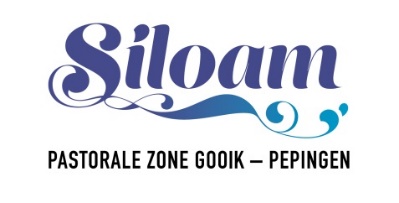 				BEERT – BELLINGEN – BOGAARDEN – ELINGEN – HEIKRUIS – KESTER – LEERBEEK – PEPINGEN_________________________________________________Aan de Ouders
	en de kandidaat - vormelingen								Pepingen, 1 mei 2019Geachte ouders,Je kind gaat binnenkort naar het zesde leerjaar. Misschien heb je er al eens over nagedacht of je je kind wil inschrijven voor de catechese in voorbereiding op de Plechtige Geloofsbelijdenis en het Vormsel in 2020.De catechese voor je kind zal starten in oktober 2019.Vooreerst beleggen wij een contactavond met alle geïnteresseerde ouders (niet met uw zoon of dochter) opvrijdag 24 mei 2019 om 20u00in de polyvalente zaal van de school Hartentroef – Boekhoutstraat – 1670 PepingenWe nodigen jullie van harte uit op onze éénmalige inschrijvings- en planningsavond. Op deze avond willen wij eveneens informatie verstrekken omtrent het catechese project. Mochten jullie weet hebben van ouders die ook geïnteresseerd zijn in onze werking, geef gerust deze uitnodiging door, want iedereen is van harte welkom!Wij zien uit, beste ouders, naar jullie komst, zo gewenst.Graag meebrengen:	-    doopgegevens (plaats en datum) van uw kindinschrijvingsgeld: € 20,00/kindagenda om data te kunnen bepalenMet vriendelijke groeten,De pastores en de stuurgroep catecheseContactpersoon :   Cuong Van Nguyem, tel 02/310.61.15 (pastor)		Nathalie Talamini, tel 02/356.51.68 (stuurgroep catechese)